T.C. ŞAHİNBEY KAYMAKAMLIĞI Burç İlk/Ortaokulu MüdürlüğüGAZİANTEP2020-2021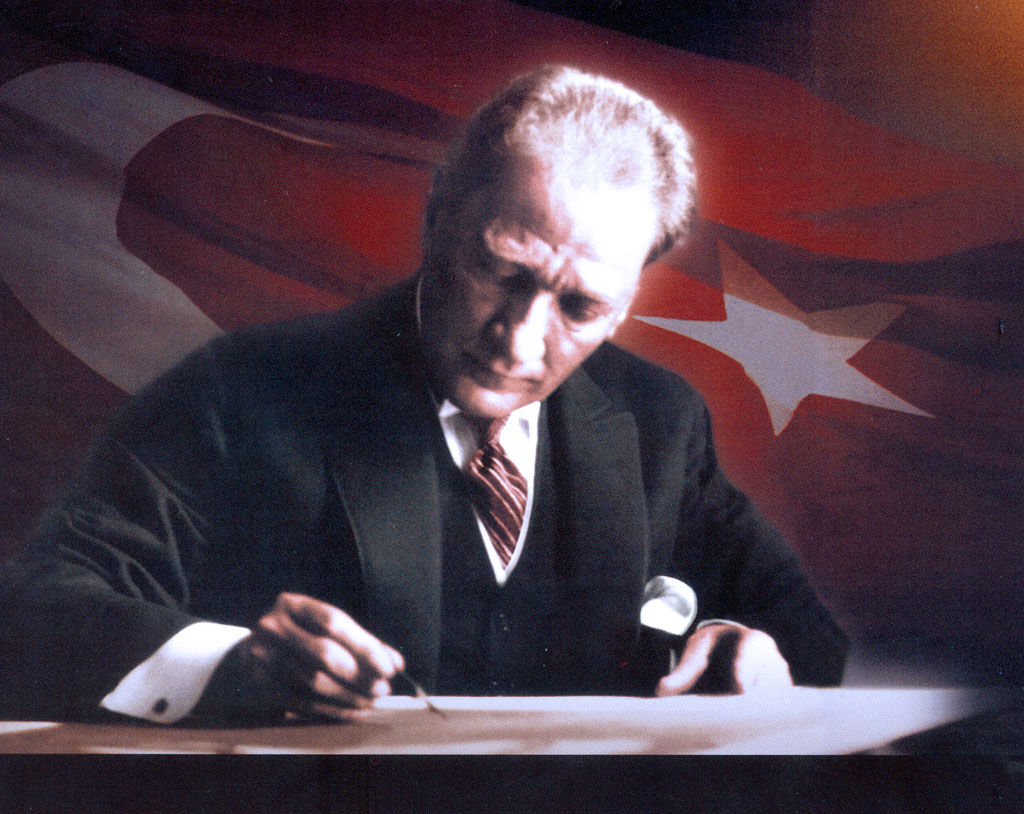 “En mühim ve feyizli işlerimiz Milli Eğitim işleridir. Milli Eğitim işlerinde mutlaka muzaffer olmak lazımdır. Bir milletin hakiki kurtuluşu ancak bu surette olur.” “Eğitimdir ki bir milleti ya hür, müstakil, şanlı yüksek bir toplum olarak yaşatır, ya da bir milleti esaret ve felakete sürükler.” Gazi Mustafa Kemal ATATÜRKİÇİNDEKİLER:											Sayfaİletişim ve Ulaşım Bilgileri							4		Misyonumuz/Vizyonumuz							5Tarihçe									6Okul Bina Durumu								7Personel Durumu								8-9Norm 										10Öğrenci Sayıları								11Taşıma Bilgileri								12Başarı Durumu								13Sosyal Faaliyetler								14		BURÇ İLK/ORTAOKULU İLETİŞİM VE ULAŞIM BİLGİLERİ 	Telefon			:0342 4751020	Mail 				: : 735251@meb.k12.tr	Web Adresi			: http://burcortaokulu27.meb.k12.tr/	Adres				: Burç  Esentepe Mah. İlköğretim Okulu Cad. No:42  Şahinbey / GAZİANTEP   	İl ve İlçe Merkezine Uzaklık			:10 km	Ulaşım			: Toplu Taşıma	Yerleşim Yeri Bilgisi	:Okulumuz Gaziantep Üniversitesine 10 Hayvanat bahçesine 8 km mesafededir.MİSYONUMUZ:Öğrencilerimizin; bireysel niteliklerini dikkate alarak öğrenmelerini, bilgili, becerikli ve özgüvenli olmalarını, milli manevi değerlerine bağlı, kendisiyle ve çevresiyle barışık özgüven kazanmalarını, çevresiyle iyi ve olumlu iletişim kuracak davranışları kazanmalarını, olaylara çok yönlü ve tarafsız bakabilmelerini, çağın gelişen ihtiyaçlarına cevap verebilecek becerileri kazanmalarını, liderlik özelliklerinin yanı sıra, işbirliği ve ekip çalışmalarına yatkın bireyler olmalarını sağlamaktır.VİZYONUMUZ:Bilimsel ve teknolojik esaslara ve yeniliklere açık, çevre ve ülke ihtiyaçlarına uygun, metotlu çalışan, sürekli olarak gelişen ve yenileşen bir sonraki öğretim kurumuna hazırlanan, maddi ve manevi bakımdan donatılmış, etkili ve nitelikli, çağdaş ve demokratik bireyler yetiştirmektedir.TARİHÇE:Okulumuz 1968-1969 Eğitim –Öğretim  yılında Burç Mahallesi’ndeki okul binasında Burç İlkokulu olarak eğitim-öğretime açılmıştır.1997-1998 Eğitim-öğretim yılında zorunlu ilköğretimin 8 yıla çıkarılması nedeniyle mahalle merkezinde yer alan binamız ihtiyaca cevap vermekte yetersiz kalmıştır. Bu nedenle taşımalı eğitim uygulaması kapsamında  okulu olmayan ve birleştirilmiş sınıflı köy ilköğretim okulu bulunan köylerden ,öğrencilerin eğitim öğretimine devam etmesi amacıyla ,bu gün eğitim öğretim faaliyetlerinin yürütüldüğü okul binamız,2000-2001 eğitim öğretim yılında hizmete girmiştir .Halen taşıma merkezi İlk/Ortaokul olarak eğitim öğretim faaliyetlerini sürdürmektedir.OKUL BİNA DURUMU:ISINMA		:Kalorifer (kömür)AYDINLATMA	:ElektrikSU			:Şehir şebeke suyu (Merkezi Arıtma Sistemi)KANALİZASTON	:Şehir şebekesiDERSLİKLER		:Okulumuz zemin ve zemin üstünde iki kat olup  ilkokul da 5 ortaokul kısmında 19 özel eğitim alt sınıfında 1 olmak üzere toplam 25  dersliğe sahiptir.LABORATUVAR	: 2 ADET Fen ve Teknoloji Laboratuvarı vardır .Fizik –Kimya-Biyoloji araç gereçleri olup ancak eksiklerimiz bulunmaktadır.KÜTÜPHANE	:1 ADETATÖLYE DURUMU	: Teknoloji tasarım ve Resim atölyesi vardır.DEPO VE AMBAR	:2 Adet depo bulunmaktadır.ARŞİV			:1 Adet arşiv bulunmaktadır.İDARİ ODALAR	:1 Müdür ,3 Müdür yardımcısı,1 Öğretmenler odası,2 Rehber öğretmen odası,1 Spor odası ve 2 giyinme odsı,2Adet araç gereç odası bulunmaktadır.SOSYAL FAALİYETLER İÇİN AYRILAN ALANLAR: Okul bahçesinde 1 adet çok amaçlı salon,1 adet basketbol ,1 adet voleybol sahası bulunmaktadır.BİLGİSAYAR  LAB.	: 1 Adet bilgisayar laboratuvarı bulunmaktadır.BAHÇE ALANI	: Toplam alan 		-5400 metrekare			 Binaların konum alanı	-2126 metrekare			Bahçe				-1500 metrekare			Oyun alanı			-1800 metrekarePERSONEL DURUMU:NORM BİLGİLERİ:ÖĞRENCİ SAYILARI:TAŞIMA BİLGİLERİ:SOSYAL FAALİYETLER:SIRAÖĞRETMENİN ADI SOYADIGöreviAçıklama1ABDULKADİR SİNCEOkul Müdürü2KEMAL SOYAKMüdür Yardımcısı3KASIM YILDIRIMMüdür Yardımcısı4NEVİN KAVUNMüdür Yardımcısı5CİHAT YILDIRIM1/A Sınıf Öğretmeni6ADEM TÜTER1/B Sınıf Öğretmeni7CEM AY2/A Sınıf Öğretmeni8CUMALİ TEKİN3/A Sınıf Öğretmeni9YILMAZ KOCA4/A Sınıf Öğretmeni10MEHMET ÇOPUROĞLUBeden Eğitimi Öğretmeni11MEHMET ŞEKEROĞLUBeden Eğitim Öğretmeni12BURCU PINAR ARIKANBilişim Teknolojileri Öğretmeni13AYŞE NUR DANIŞMANDin Kültürü ve Ahlak Bilgisi14SEMRA GÖKBULUTDin Kültürü ve Ahlak Bilgisi15FATMA DİLMENDin Kültürü ve Ahlak Bilgisi16KÜBRA KILIÇFen ve Teknoloji Öğretmeni17PINAR AKDAĞFen ve Teknoloji Öğretmeni18SEHER YILDIZ  GÜNEŞFen ve Teknoloji Öğretmeni19ZEKİ GÜNEŞFen ve Teknoloji Öğretmeni20FURKAN BEKTAŞGörsel Sanatlar Öğretmeni21EBRU ATICIİngilizce Öğretmeni22RAZİYE YAŞARİngilizce Öğretmeni23SEVTAP CANDANİngilizce Öğretmeni24SONER DALİngilizce Öğretmeni25BÜŞRA ÖĞÜNÇMatematik Öğretmeni26MUSTAFA ATALAYMatematik Öğretmeni27FATMA ÖZHANMatematik Öğretmeni28RABİYA TUTARMatematik Öğretmeni29ÇAĞDAŞ DİKMENMüzik Öğretmeni30ADEM SAVAŞÖzel Eğitim Sınıf Öğretmeni31SEBAHİTTİN ATAŞÖzel Eğitim Sınıf Öğretmeni32ASLIHAN TERZİRehber Öğretmen-Ortaokul 33ELVAN ÇINARTeknoloji ve Tasarım Öğrt.34BİRGÜL ULUSosyal Bilgiler Öğretmeni35MEHMET EMİM ÖZKAYASosyal Bilgiler Öğretmeni36ALİ TORAMANTürkçe Öğretmeni37AYŞEN ÇAKIRTürkçe Öğretmeni38BUKET BULUTTürkçe Öğretmeni39SÜMEYRA TEMELTürkçe Öğretmeni40MELİKE IŞIKTürkçe Öğretmeni41ZEYNEP AKDAĞTürkçe ÖğretmeniMüdür Yardımcısı3Sınıf Öğretmeni5Beden Eğitimi Öğretmeni2Bilişim Teknolojileri Öğretmeni1Din Kültürü ve Ahlak Bilgisi3Fen ve Teknoloji Öğretmeni4Görsel Sanatlar Öğretmeni1İngilizce Öğretmeni4Matematik Öğretmeni4Müzik Öğretmeni1Özel Eğitim Sınıf Öğretmeni2Rehber Öğretmeni-Ortaokul1Sosyal Bilgiler Öğretmeni2Teknoloji ve Tasarım Öğretmeni1Türkçe Öğretmeni6TOPLAM ÖĞRT/İDARECİ41Hizmetli (Kadrolu)1Hizmetli İşkur2TOPLAM PERSONEL44İLKOKULİLKOKULİLKOKULİLKOKULİLKOKULİLKOKULBranş AdıYönetici Gir.Ders SaatiNorma Esas Ders SaatiNormNormal MevcutToplamDin Kült. ve Ahl.Bil.8000İngilizce6000Sınıf Öğretmenliği30555Okul Öncesi Öğrt0000Rehberlik0000Özel Eğitim0000TOPLAM044555ORTAOKULORTAOKULORTAOKULORTAOKULORTAOKULORTAOKULBranş AdıYönetici Gir.Ders SaatiNorma Esas Ders SaatiNormNormal MevcutToplamBilişim Teknolojileri622111Din Kült. ve Ahl.Bil.38333Fen Bilimleri/Fen ve Teknoloji76444İngilizce67444ilköğretim Matematik Öğr.2+695444Müzik19111Türkçe104666Beden Eğitimi38222Sosyal Bilgiler46222Teknoloji ve Tasarım20111Görsel Sanatlar19111Rehberlik00111Özel Eğitim00222TOPLAM14544323232T.C.
GAZİANTEP VALİLİĞİ
Şahinbey Burç Ortaokulu Müdürlüğü
Sınıf - Şube Öğrenci SayılarıT.C.
GAZİANTEP VALİLİĞİ
Şahinbey Burç Ortaokulu Müdürlüğü
Sınıf - Şube Öğrenci SayılarıT.C.
GAZİANTEP VALİLİĞİ
Şahinbey Burç Ortaokulu Müdürlüğü
Sınıf - Şube Öğrenci SayılarıT.C.
GAZİANTEP VALİLİĞİ
Şahinbey Burç Ortaokulu Müdürlüğü
Sınıf - Şube Öğrenci SayılarıT.C.
GAZİANTEP VALİLİĞİ
Şahinbey Burç Ortaokulu Müdürlüğü
Sınıf - Şube Öğrenci SayılarıT.C.
GAZİANTEP VALİLİĞİ
Şahinbey Burç Ortaokulu Müdürlüğü
Sınıf - Şube Öğrenci SayılarıT.C.
GAZİANTEP VALİLİĞİ
Şahinbey Burç Ortaokulu Müdürlüğü
Sınıf - Şube Öğrenci SayılarıT.C.
GAZİANTEP VALİLİĞİ
Şahinbey Burç Ortaokulu Müdürlüğü
Sınıf - Şube Öğrenci SayılarıT.C.
GAZİANTEP VALİLİĞİ
Şahinbey Burç Ortaokulu Müdürlüğü
Sınıf - Şube Öğrenci SayılarıT.C.
GAZİANTEP VALİLİĞİ
Şahinbey Burç Ortaokulu Müdürlüğü
Sınıf - Şube Öğrenci SayılarıT.C.
GAZİANTEP VALİLİĞİ
Şahinbey Burç Ortaokulu Müdürlüğü
Sınıf - Şube Öğrenci SayılarıT.C.
GAZİANTEP VALİLİĞİ
Şahinbey Burç Ortaokulu Müdürlüğü
Sınıf - Şube Öğrenci SayılarıT.C.
GAZİANTEP VALİLİĞİ
Şahinbey Burç Ortaokulu Müdürlüğü
Sınıf - Şube Öğrenci SayılarıT.C.
GAZİANTEP VALİLİĞİ
Şahinbey Burç Ortaokulu Müdürlüğü
Sınıf - Şube Öğrenci SayılarıT.C.
GAZİANTEP VALİLİĞİ
Şahinbey Burç Ortaokulu Müdürlüğü
Sınıf - Şube Öğrenci SayılarıT.C.
GAZİANTEP VALİLİĞİ
Şahinbey Burç Ortaokulu Müdürlüğü
Sınıf - Şube Öğrenci SayılarıT.C.
GAZİANTEP VALİLİĞİ
Şahinbey Burç Ortaokulu Müdürlüğü
Sınıf - Şube Öğrenci SayılarıT.C.
GAZİANTEP VALİLİĞİ
Şahinbey Burç Ortaokulu Müdürlüğü
Sınıf - Şube Öğrenci SayılarıT.C.
GAZİANTEP VALİLİĞİ
Şahinbey Burç Ortaokulu Müdürlüğü
Sınıf - Şube Öğrenci SayılarıT.C.
GAZİANTEP VALİLİĞİ
Şahinbey Burç Ortaokulu Müdürlüğü
Sınıf - Şube Öğrenci SayılarıT.C.
GAZİANTEP VALİLİĞİ
Şahinbey Burç Ortaokulu Müdürlüğü
Sınıf - Şube Öğrenci SayılarıT.C.
GAZİANTEP VALİLİĞİ
Şahinbey Burç Ortaokulu Müdürlüğü
Sınıf - Şube Öğrenci SayılarıT.C.
GAZİANTEP VALİLİĞİ
Şahinbey Burç Ortaokulu Müdürlüğü
Sınıf - Şube Öğrenci SayılarıT.C.
GAZİANTEP VALİLİĞİ
Şahinbey Burç Ortaokulu Müdürlüğü
Sınıf - Şube Öğrenci SayılarıT.C.
GAZİANTEP VALİLİĞİ
Şahinbey Burç Ortaokulu Müdürlüğü
Sınıf - Şube Öğrenci SayılarıSınıf/ŞubeSınıf/ŞubeErkek Öğrenci SayısıKız Öğrenci SayısıSınıf Toplamı15.SINIF  TOPLAM:636512826.SINIF  TOPLAM:556211737.SINIF TOPLAM:607313348.SINIF TOPLAM:5663119TOPLAMLAR :TOPLAMLAR :234263497T.C.
GAZİANTEP VALİLİĞİ
Şahinbey Burç İlkokulu Müdürlüğü
Sınıf - Şube Öğrenci SayılarıT.C.
GAZİANTEP VALİLİĞİ
Şahinbey Burç İlkokulu Müdürlüğü
Sınıf - Şube Öğrenci SayılarıT.C.
GAZİANTEP VALİLİĞİ
Şahinbey Burç İlkokulu Müdürlüğü
Sınıf - Şube Öğrenci SayılarıT.C.
GAZİANTEP VALİLİĞİ
Şahinbey Burç İlkokulu Müdürlüğü
Sınıf - Şube Öğrenci SayılarıT.C.
GAZİANTEP VALİLİĞİ
Şahinbey Burç İlkokulu Müdürlüğü
Sınıf - Şube Öğrenci SayılarıT.C.
GAZİANTEP VALİLİĞİ
Şahinbey Burç İlkokulu Müdürlüğü
Sınıf - Şube Öğrenci SayılarıT.C.
GAZİANTEP VALİLİĞİ
Şahinbey Burç İlkokulu Müdürlüğü
Sınıf - Şube Öğrenci SayılarıT.C.
GAZİANTEP VALİLİĞİ
Şahinbey Burç İlkokulu Müdürlüğü
Sınıf - Şube Öğrenci SayılarıT.C.
GAZİANTEP VALİLİĞİ
Şahinbey Burç İlkokulu Müdürlüğü
Sınıf - Şube Öğrenci SayılarıT.C.
GAZİANTEP VALİLİĞİ
Şahinbey Burç İlkokulu Müdürlüğü
Sınıf - Şube Öğrenci SayılarıT.C.
GAZİANTEP VALİLİĞİ
Şahinbey Burç İlkokulu Müdürlüğü
Sınıf - Şube Öğrenci SayılarıT.C.
GAZİANTEP VALİLİĞİ
Şahinbey Burç İlkokulu Müdürlüğü
Sınıf - Şube Öğrenci SayılarıT.C.
GAZİANTEP VALİLİĞİ
Şahinbey Burç İlkokulu Müdürlüğü
Sınıf - Şube Öğrenci SayılarıT.C.
GAZİANTEP VALİLİĞİ
Şahinbey Burç İlkokulu Müdürlüğü
Sınıf - Şube Öğrenci SayılarıT.C.
GAZİANTEP VALİLİĞİ
Şahinbey Burç İlkokulu Müdürlüğü
Sınıf - Şube Öğrenci SayılarıT.C.
GAZİANTEP VALİLİĞİ
Şahinbey Burç İlkokulu Müdürlüğü
Sınıf - Şube Öğrenci SayılarıT.C.
GAZİANTEP VALİLİĞİ
Şahinbey Burç İlkokulu Müdürlüğü
Sınıf - Şube Öğrenci SayılarıT.C.
GAZİANTEP VALİLİĞİ
Şahinbey Burç İlkokulu Müdürlüğü
Sınıf - Şube Öğrenci SayılarıT.C.
GAZİANTEP VALİLİĞİ
Şahinbey Burç İlkokulu Müdürlüğü
Sınıf - Şube Öğrenci SayılarıT.C.
GAZİANTEP VALİLİĞİ
Şahinbey Burç İlkokulu Müdürlüğü
Sınıf - Şube Öğrenci SayılarıT.C.
GAZİANTEP VALİLİĞİ
Şahinbey Burç İlkokulu Müdürlüğü
Sınıf - Şube Öğrenci SayılarıT.C.
GAZİANTEP VALİLİĞİ
Şahinbey Burç İlkokulu Müdürlüğü
Sınıf - Şube Öğrenci SayılarıT.C.
GAZİANTEP VALİLİĞİ
Şahinbey Burç İlkokulu Müdürlüğü
Sınıf - Şube Öğrenci SayılarıT.C.
GAZİANTEP VALİLİĞİ
Şahinbey Burç İlkokulu Müdürlüğü
Sınıf - Şube Öğrenci SayılarıT.C.
GAZİANTEP VALİLİĞİ
Şahinbey Burç İlkokulu Müdürlüğü
Sınıf - Şube Öğrenci SayılarıS.NOSınıf/ŞubeErkek Öğrenci SayısıKız Öğrenci SayısıSınıf Toplamı11.SINIF  TOPLAM:14193322.SINIF TOPLAM:12193133.SINIF TOPLAM:20204044.SINIF TOPLAM:191938 TOPLAMLAR TOPLAMLAR6577142Ortaokul İlkokul Toplam Öğrenci SayısıOrtaokul İlkokul Toplam Öğrenci Sayısı639S NOMAHALLEA.KAPASİTEŞİRKETA. SAYISIKAPASİTEPLAKAA. YAŞIŞOFÖR ADIEHLYET1AKPINAR MAHALLESİBÜKLER262CEBELER BURÇ KÜMEEVLERİBÜKLER433CEBELER MAHALLESİBÜKLER284DURANTAŞ BURÇ KÜMEEVLERİBÜKLER275DURANTAŞ MAHALLESİBÜKLER396ERDEMOĞLU ÇİFTLİĞİ BÜKLER17GÜLPINAR MAHALLESİBÜKLER338HACIASLAN MAHALLESİBÜKLER59KABARCIK MAHALLESİBÜKLER2010KALEBOYNU MAHALLESİBÜKLER1711KAVŞAK MAHALLESİ BÜKLER2512KAYAPINAR MAHALLESİBÜKLER1113KUŞÇU MAHALLESİBÜKLER1014SERİNCE-BURÇ KÜME EVLERİBÜKLER1215TİYEKLİ MAHALLESİ BÜKLER1216YAYCI MAHALLESİ2317YERLEŞİM SİTESİ-KIZILHİSAR BURÇ KÜME EVLERİ2918BURÇ MERKEZ194TOPLAM TAŞIMA ÖĞRENCİSİTOPLAM TAŞIMA ÖĞRENCİSİTOPLAM TAŞIMA ÖĞRENCİSİ555BURÇ İLK/ORTAOKULU 2015-2016 EĞİTİM ÖĞRETİM YILI 
ÖĞRENCİ KULÜPLERİ VE DANIŞMAN ÖĞRETMEN LİSTESİBURÇ İLK/ORTAOKULU 2015-2016 EĞİTİM ÖĞRETİM YILI 
ÖĞRENCİ KULÜPLERİ VE DANIŞMAN ÖĞRETMEN LİSTESİBURÇ İLK/ORTAOKULU 2015-2016 EĞİTİM ÖĞRETİM YILI 
ÖĞRENCİ KULÜPLERİ VE DANIŞMAN ÖĞRETMEN LİSTESİBURÇ İLK/ORTAOKULU 2015-2016 EĞİTİM ÖĞRETİM YILI 
ÖĞRENCİ KULÜPLERİ VE DANIŞMAN ÖĞRETMEN LİSTESİBURÇ İLK/ORTAOKULU 2015-2016 EĞİTİM ÖĞRETİM YILI 
ÖĞRENCİ KULÜPLERİ VE DANIŞMAN ÖĞRETMEN LİSTESİBURÇ İLK/ORTAOKULU 2015-2016 EĞİTİM ÖĞRETİM YILI 
ÖĞRENCİ KULÜPLERİ VE DANIŞMAN ÖĞRETMEN LİSTESİBURÇ İLK/ORTAOKULU 2015-2016 EĞİTİM ÖĞRETİM YILI 
ÖĞRENCİ KULÜPLERİ VE DANIŞMAN ÖĞRETMEN LİSTESİBURÇ İLK/ORTAOKULU 2015-2016 EĞİTİM ÖĞRETİM YILI 
ÖĞRENCİ KULÜPLERİ VE DANIŞMAN ÖĞRETMEN LİSTESİSIRA NOSOSYAL KULÜP ADIDANIŞMAN ÖĞRETMENLERDANIŞMAN ÖĞRETMENLERSIRA NOSOSYAL KULÜP ADIİLKOKULORTAOKULSIRA NOSOSYAL KULÜP ADIİLKOKULORTAOKUL1KÜLTÜR EDEBİYAT KULÜBÜ1KÜLTÜR EDEBİYAT KULÜBÜ2MÜZİK KULÜBÜ2MÜZİK KULÜBÜ3RESİM KULÜBÜ3RESİM KULÜBÜ4KÜTÜPHANECİLİK KULÜBÜ4KÜTÜPHANECİLİK KULÜBÜ5SİVİL SAVUNMA KULÜBÜ5SİVİL SAVUNMA KULÜBÜ6DEMOKRASİ,İNSAN HAKLARI VE YURTTAŞLIK KULÜBÜ6DEMOKRASİ,İNSAN HAKLARI VE YURTTAŞLIK KULÜBÜ7ÇEVRE GÜZELLEŞTİRME,GELİŞTİRME VE 
KORUMA KULÜBÜ7ÇEVRE GÜZELLEŞTİRME,GELİŞTİRME VE 
KORUMA KULÜBÜ8SOSYAL DAYANIŞMA VE YARDIMLAŞMA KULÜBÜ8SOSYAL DAYANIŞMA VE YARDIMLAŞMA KULÜBÜ9SAĞLIK,TEMİZLİK VE YEŞİLAY KULÜBÜ9SAĞLIK,TEMİZLİK VE YEŞİLAY KULÜBÜ10SATRANÇ KULÜBÜ10SATRANÇ KULÜBÜ11SPOR KULÜBÜ11SPOR KULÜBÜ12BİLİM FEN VE TEKNOLOJİ KULÜBÜ12BİLİM FEN VE TEKNOLOJİ KULÜBÜ13İNTERNET KULÜBÜ13İNTERNET KULÜBÜ14YAYIN VE İLETİŞİM KULÜBÜ14YAYIN VE İLETİŞİM KULÜBÜ15GENÇ ŞAİRLER VE YAZARLAR KULÜBÜ15GENÇ ŞAİRLER VE YAZARLAR KULÜBÜ16KIZILAY KULÜBÜ16KIZILAY KULÜBÜ